Power and Shop Equipment Safety Survey Meets ASE Task:  (Not specified by ASE)Name _______________________________   Date ___________  Time on Task __________Make/Model/Year _________________   VIN ________________   Evaluation:   4    3    2    1         _____  1.  Check the power and shop equipment in the shop, at a local shop, or dealer.  Where                   was this survey taken?  _____________________________________________________  2.  List all shop equipment, such as hoists, floor jacks, and cranes, and not whether they      are equipped with all needed safety devices.	Shop Equipment			Safety devices?  If not, list:     _____________________________	Yes__ No__ (describe) ________________     _____________________________	Yes__ No__ (describe) ________________     _____________________________	Yes__ No__ (describe) _____________________________________________	Yes__ No__ (describe) ________________     _____________________________	Yes__ No__ (describe) ________________     _____________________________	Yes__ No__ (describe) _____________________  3.  List all power equipment, such as trouble 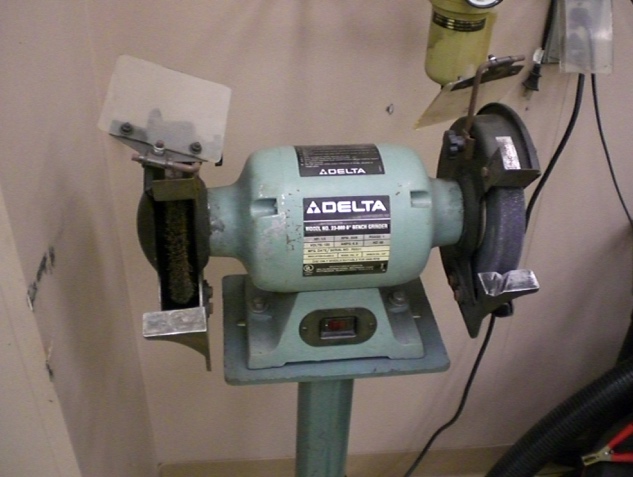      lights, grinders, etc. and note whether they  	     are equipped with all needed safety devices.Power Equipment			Safety devices?  If not, list:     _____________________________	Yes__ No__ (describe) ________________     _____________________________	Yes__ No__ (describe) ________________     _____________________________	Yes__ No__ (describe) ________________     _____________________________	Yes__ No__ (describe) ________________     _____________________________	Yes__ No__ (describe) ________________